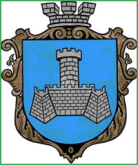 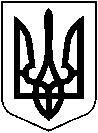 УКРАЇНА                                      ХМІЛЬНИЦЬКА  МІСЬКА  РАДАВінницької  областіВИКОНАВЧИЙ КОМІТЕТР І Ш Е Н Н ЯВід 01 квітня 2022 р.                                                                  					№ 130 м.Хмільник										Про внесення змін до рішення 81 сесії Хмільницької міської ради 7 скликання №2786 від 15.09.2020р.«Про затвердження Порядків використання коштів місцевого бюджету, передбачених на фінансування   заходів комплексної  програми «Добро» на 2021-2023 рр.»(зі змінами)На виконання заходів комплексної  програми «Добро» на 2021-2023 рр., затвердженої рішенням 67 сесії міської ради 7 скликання від 22.11.2019р. № 2313 (зі змінами),   відповідно  до постанови Кабінету Міністрів України від 11 березня 2022 р. № 252 «Деякі питання формування та виконання місцевих бюджетів у період воєнного стану», рішення 25 сесії міської ради 8 скликання  від 22.12.2021   № 1065 «Про бюджет Хмільницької міської територіальної громади на 2022 рік» (зі змінами), ст. 91 Бюджетного кодексу України та Розділу VI Прикінцевих та перехідних Положень,  керуючись ст.ст.28, 59 Закону України «Про місцеве самоврядування в Україні» виконком міської радиВ И Р І Ш И В :Внести зміни до  рішення 9 сесії Хмільницької міської ради 8скликання №411 від 26.03.2021р., «Про внесення змін до рішення 81 сесії Хмільницької міської ради 7 скликання №2786 від 15.09.2020р. «Про затвердження порядків використання коштів місцевого бюджету, передбачених на фінансування заходів комплексної програми «Добро» на 2021-2023рр.», а саме:Припинити дію підпунктів 4.1.12 «громадянам, які зареєстровані та постійно проживають на території населених пунктів Хмільницької міської ТГ, які призвані на строкову військову службу або військову службу за призовом осіб, офіцерського складу строком на 18 місяців», 4.1.13 «громадянам, які зареєстровані та постійно проживають на території населених пунктів Хмільницької міської ТГ, які призвані на військову службу за  контрактом» пункту 4.1 «Надання одноразової матеріальної допомоги» та пункт 4.5 «надання часткової компенсації вартості проїзду на міських автобусних маршрутах загального користування працівникам товариства Червоного Хреста, які здійснюють соціально-медичне обслуговування одиноких непрацездатних громадян за місцем їх проживання» Додатку до рішення 9 сесії Хмільницької міської ради 8скликання №411 від 26.03.2021р. 2.   Управлінню праці та соціального захисту населення Хмільницької міської   ради /І.Тимошенко/, як головному розпоряднику коштів, при фінансуванні заходів комплексної програми «Добро»   на 2021-2023 рр. керуватись змінами зазначеними у п.1 цього рішення.3.  Організаційному відділу  міської ради у документах постійного зберігання зазначити факт та підставу внесення змін та припинення дії відповідних пунктів Порядку використання коштів місцевого бюджету передбачених на фінансування  окремих  заходів комплексної  програми «Добро» на 2021-2023 рр., зазначених у п.1 цього рішення.  4.   Контроль за виконанням цього рішення покласти на заступника міського голови з питань діяльності виконавчих органів міської ради А.В.Сташка.Міський голова					Микола  ЮРЧИШИН